Mən göstərdiyim bütün məlumatların dolğun və düzgün olduğunu imzamla təsdiq edirəm. Mən başa düşürəm ki, gələcəkdə işə götürüldüyüm təqdirdə doldurduğum anketdə hər hansı bir yalan məlumat aşkarlansa bu mənim işdən azad olmağıma əsas ola bilər.İmza   /_______________ /				                                  Tarix   ____ / ____ / __________Soyadınız, adınız və atanızın adıSoyadınız, adınız və atanızın adıSoyadınız, adınız və atanızın adıSoyadınız, adınız və atanızın adıSoyadınız, adınız və atanızın adıSoyadınız, adınız və atanızın adıSoyadınız, adınız və atanızın adıSoyadınız, adınız və atanızın adıDoğulduğunuz yer və tarix Doğulduğunuz yer və tarix Doğulduğunuz yer və tarix Doğulduğunuz yer və tarix Doğulduğunuz yer və tarix Doğulduğunuz yer və tarix Doğulduğunuz yer və tarix Doğulduğunuz yer və tarix VətəndaşlığınızVətəndaşlığınızVətəndaşlığınızVətəndaşlığınızVətəndaşlığınızVətəndaşlığınızVətəndaşlığınızVətəndaşlığınızCinsiniz Cinsiniz Cinsiniz Cinsiniz Cinsiniz Cinsiniz Cinsiniz Cinsiniz  Qadın             Kişi Qadın             Kişi Qadın             Kişi Qadın             Kişi Qadın             Kişi Qadın             Kişi Qadın             Kişi Qadın             Kişi Qadın             Kişi Qadın             Kişi Qadın             Kişi Qadın             Kişi Qadın             Kişi Qadın             Kişi Qadın             Kişi Qadın             KişiƏlaqə nömrənizƏlaqə nömrənizƏlaqə nömrənizƏlaqə nömrənizƏlaqə nömrənizƏlaqə nömrənizƏlaqə nömrənizƏlaqə nömrənizE-mailE-mailE-mailE-mailE-mailE-mailE-mailE-mailAilə vəziyyətiniz Ailə vəziyyətiniz Ailə vəziyyətiniz Ailə vəziyyətiniz Ailə vəziyyətiniz Ailə vəziyyətiniz Ailə vəziyyətiniz Ailə vəziyyətiniz  Subay            Evli             Dul            Boşanmış Subay            Evli             Dul            Boşanmış Subay            Evli             Dul            Boşanmış Subay            Evli             Dul            Boşanmış Subay            Evli             Dul            Boşanmış Subay            Evli             Dul            Boşanmış Subay            Evli             Dul            Boşanmış Subay            Evli             Dul            Boşanmış Subay            Evli             Dul            Boşanmış Subay            Evli             Dul            Boşanmış Subay            Evli             Dul            Boşanmış Subay            Evli             Dul            Boşanmış Subay            Evli             Dul            Boşanmış Subay            Evli             Dul            Boşanmış Subay            Evli             Dul            Boşanmış Subay            Evli             Dul            BoşanmışQeydiyyat ünvanınız (şəhər, rayon, qəs., küç., evin və mənzilin №si)Qeydiyyat ünvanınız (şəhər, rayon, qəs., küç., evin və mənzilin №si)Qeydiyyat ünvanınız (şəhər, rayon, qəs., küç., evin və mənzilin №si)Qeydiyyat ünvanınız (şəhər, rayon, qəs., küç., evin və mənzilin №si)Qeydiyyat ünvanınız (şəhər, rayon, qəs., küç., evin və mənzilin №si)Qeydiyyat ünvanınız (şəhər, rayon, qəs., küç., evin və mənzilin №si)Qeydiyyat ünvanınız (şəhər, rayon, qəs., küç., evin və mənzilin №si)Qeydiyyat ünvanınız (şəhər, rayon, qəs., küç., evin və mənzilin №si)Yaşadığınız ünvan (şəhər, rayon, qəs., küç., evin və mənzilin №si)Yaşadığınız ünvan (şəhər, rayon, qəs., küç., evin və mənzilin №si)Yaşadığınız ünvan (şəhər, rayon, qəs., küç., evin və mənzilin №si)Yaşadığınız ünvan (şəhər, rayon, qəs., küç., evin və mənzilin №si)Yaşadığınız ünvan (şəhər, rayon, qəs., küç., evin və mənzilin №si)Yaşadığınız ünvan (şəhər, rayon, qəs., küç., evin və mənzilin №si)Yaşadığınız ünvan (şəhər, rayon, qəs., küç., evin və mənzilin №si)Yaşadığınız ünvan (şəhər, rayon, qəs., küç., evin və mənzilin №si)Şəxsiyyət vəsiqəsinin FİN-i və etibarlılıq müddətiŞəxsiyyət vəsiqəsinin FİN-i və etibarlılıq müddətiŞəxsiyyət vəsiqəsinin FİN-i və etibarlılıq müddətiŞəxsiyyət vəsiqəsinin FİN-i və etibarlılıq müddətiŞəxsiyyət vəsiqəsinin FİN-i və etibarlılıq müddətiŞəxsiyyət vəsiqəsinin FİN-i və etibarlılıq müddətiŞəxsiyyət vəsiqəsinin FİN-i və etibarlılıq müddətiŞəxsiyyət vəsiqəsinin FİN-i və etibarlılıq müddətiHansı vakansiya üzrə müraciət edirsiniz? Hansı vakansiya üzrə müraciət edirsiniz? Hansı vakansiya üzrə müraciət edirsiniz? Hansı vakansiya üzrə müraciət edirsiniz? Hansı vakansiya üzrə müraciət edirsiniz? Hansı vakansiya üzrə müraciət edirsiniz? Hansı vakansiya üzrə müraciət edirsiniz? Hansı vakansiya üzrə müraciət edirsiniz? ASC “Xalq” Bankında işləyən qohumlarınız və ya tanışlarınız var?         Bəli      XeyrASC “Xalq” Bankında işləyən qohumlarınız və ya tanışlarınız var?         Bəli      XeyrASC “Xalq” Bankında işləyən qohumlarınız və ya tanışlarınız var?         Bəli      XeyrASC “Xalq” Bankında işləyən qohumlarınız və ya tanışlarınız var?         Bəli      XeyrASC “Xalq” Bankında işləyən qohumlarınız və ya tanışlarınız var?         Bəli      XeyrASC “Xalq” Bankında işləyən qohumlarınız və ya tanışlarınız var?         Bəli      XeyrASC “Xalq” Bankında işləyən qohumlarınız və ya tanışlarınız var?         Bəli      XeyrASC “Xalq” Bankında işləyən qohumlarınız və ya tanışlarınız var?         Bəli      XeyrASC “Xalq” Bankında işləyən qohumlarınız və ya tanışlarınız var?         Bəli      XeyrASC “Xalq” Bankında işləyən qohumlarınız və ya tanışlarınız var?         Bəli      XeyrASC “Xalq” Bankında işləyən qohumlarınız və ya tanışlarınız var?         Bəli      XeyrASC “Xalq” Bankında işləyən qohumlarınız və ya tanışlarınız var?         Bəli      XeyrASC “Xalq” Bankında işləyən qohumlarınız və ya tanışlarınız var?         Bəli      XeyrASC “Xalq” Bankında işləyən qohumlarınız və ya tanışlarınız var?         Bəli      XeyrASC “Xalq” Bankında işləyən qohumlarınız və ya tanışlarınız var?         Bəli      XeyrASC “Xalq” Bankında işləyən qohumlarınız və ya tanışlarınız var?         Bəli      XeyrASC “Xalq” Bankında işləyən qohumlarınız və ya tanışlarınız var?         Bəli      XeyrASC “Xalq” Bankında işləyən qohumlarınız və ya tanışlarınız var?         Bəli      XeyrASC “Xalq” Bankında işləyən qohumlarınız və ya tanışlarınız var?         Bəli      XeyrASC “Xalq” Bankında işləyən qohumlarınız və ya tanışlarınız var?         Bəli      XeyrASC “Xalq” Bankında işləyən qohumlarınız və ya tanışlarınız var?         Bəli      XeyrASC “Xalq” Bankında işləyən qohumlarınız və ya tanışlarınız var?         Bəli      XeyrASC “Xalq” Bankında işləyən qohumlarınız və ya tanışlarınız var?         Bəli      XeyrASC “Xalq” Bankında işləyən qohumlarınız və ya tanışlarınız var?         Bəli      XeyrƏgər varsa adı və əlaqəniz Əgər varsa adı və əlaqəniz Əgər varsa adı və əlaqəniz Əgər varsa adı və əlaqəniz Əgər varsa adı və əlaqəniz Əgər varsa adı və əlaqəniz Əgər varsa adı və əlaqəniz Əgər varsa adı və əlaqəniz Əgər varsa adı və əlaqəniz Əgər varsa adı və əlaqəniz Əgər varsa adı və əlaqəniz Əgər varsa adı və əlaqəniz Əgər varsa adı və əlaqəniz Əgər varsa adı və əlaqəniz Əgər varsa adı və əlaqəniz Əgər varsa adı və əlaqəniz Əgər varsa adı və əlaqəniz Əgər varsa adı və əlaqəniz Əgər varsa adı və əlaqəniz Əgər varsa adı və əlaqəniz Əgər varsa adı və əlaqəniz Əgər varsa adı və əlaqəniz Əgər varsa adı və əlaqəniz Əgər varsa adı və əlaqəniz Əvvəllər iş üçün bizə müraciət etmisiniz? 				        Bəli      XeyrƏvvəllər iş üçün bizə müraciət etmisiniz? 				        Bəli      XeyrƏvvəllər iş üçün bizə müraciət etmisiniz? 				        Bəli      XeyrƏvvəllər iş üçün bizə müraciət etmisiniz? 				        Bəli      XeyrƏvvəllər iş üçün bizə müraciət etmisiniz? 				        Bəli      XeyrƏvvəllər iş üçün bizə müraciət etmisiniz? 				        Bəli      XeyrƏvvəllər iş üçün bizə müraciət etmisiniz? 				        Bəli      XeyrƏvvəllər iş üçün bizə müraciət etmisiniz? 				        Bəli      XeyrƏvvəllər iş üçün bizə müraciət etmisiniz? 				        Bəli      XeyrƏvvəllər iş üçün bizə müraciət etmisiniz? 				        Bəli      XeyrƏvvəllər iş üçün bizə müraciət etmisiniz? 				        Bəli      XeyrƏvvəllər iş üçün bizə müraciət etmisiniz? 				        Bəli      XeyrƏvvəllər iş üçün bizə müraciət etmisiniz? 				        Bəli      XeyrƏvvəllər iş üçün bizə müraciət etmisiniz? 				        Bəli      XeyrƏvvəllər iş üçün bizə müraciət etmisiniz? 				        Bəli      XeyrƏvvəllər iş üçün bizə müraciət etmisiniz? 				        Bəli      XeyrƏvvəllər iş üçün bizə müraciət etmisiniz? 				        Bəli      XeyrƏvvəllər iş üçün bizə müraciət etmisiniz? 				        Bəli      XeyrƏvvəllər iş üçün bizə müraciət etmisiniz? 				        Bəli      XeyrƏvvəllər iş üçün bizə müraciət etmisiniz? 				        Bəli      XeyrƏvvəllər iş üçün bizə müraciət etmisiniz? 				        Bəli      XeyrƏvvəllər iş üçün bizə müraciət etmisiniz? 				        Bəli      XeyrƏvvəllər iş üçün bizə müraciət etmisiniz? 				        Bəli      XeyrƏvvəllər iş üçün bizə müraciət etmisiniz? 				        Bəli      XeyrƏgər etmisinizsə nə vaxt? Əgər etmisinizsə nə vaxt? Əgər etmisinizsə nə vaxt? Əgər etmisinizsə nə vaxt? Əgər etmisinizsə nə vaxt? Əgər etmisinizsə nə vaxt? Əgər etmisinizsə nə vaxt? Əgər etmisinizsə nə vaxt? Əgər etmisinizsə nə vaxt? Əgər etmisinizsə nə vaxt? Əgər etmisinizsə nə vaxt? Əgər etmisinizsə nə vaxt? Əgər etmisinizsə nə vaxt? Əgər etmisinizsə nə vaxt? Əgər etmisinizsə nə vaxt? Əgər etmisinizsə nə vaxt? Əgər etmisinizsə nə vaxt? Əgər etmisinizsə nə vaxt? Əgər etmisinizsə nə vaxt? Əgər etmisinizsə nə vaxt? Əgər etmisinizsə nə vaxt? Əgər etmisinizsə nə vaxt? Əgər etmisinizsə nə vaxt? Əgər etmisinizsə nə vaxt? Müsahibəyə çağırılmısınız?                                                                       Bəli      Xeyr Müsahibəyə çağırılmısınız?                                                                       Bəli      Xeyr Müsahibəyə çağırılmısınız?                                                                       Bəli      Xeyr Müsahibəyə çağırılmısınız?                                                                       Bəli      Xeyr Müsahibəyə çağırılmısınız?                                                                       Bəli      Xeyr Müsahibəyə çağırılmısınız?                                                                       Bəli      Xeyr Müsahibəyə çağırılmısınız?                                                                       Bəli      Xeyr Müsahibəyə çağırılmısınız?                                                                       Bəli      Xeyr Müsahibəyə çağırılmısınız?                                                                       Bəli      Xeyr Müsahibəyə çağırılmısınız?                                                                       Bəli      Xeyr Müsahibəyə çağırılmısınız?                                                                       Bəli      Xeyr Müsahibəyə çağırılmısınız?                                                                       Bəli      Xeyr Müsahibəyə çağırılmısınız?                                                                       Bəli      Xeyr Müsahibəyə çağırılmısınız?                                                                       Bəli      Xeyr Müsahibəyə çağırılmısınız?                                                                       Bəli      Xeyr Müsahibəyə çağırılmısınız?                                                                       Bəli      Xeyr Müsahibəyə çağırılmısınız?                                                                       Bəli      Xeyr Müsahibəyə çağırılmısınız?                                                                       Bəli      Xeyr Müsahibəyə çağırılmısınız?                                                                       Bəli      Xeyr Müsahibəyə çağırılmısınız?                                                                       Bəli      Xeyr Müsahibəyə çağırılmısınız?                                                                       Bəli      Xeyr Müsahibəyə çağırılmısınız?                                                                       Bəli      Xeyr Müsahibəyə çağırılmısınız?                                                                       Bəli      Xeyr Müsahibəyə çağırılmısınız?                                                                       Bəli      Xeyr Əgər çağırılmısınızsa, nə vaxt və müsahibəni aparan şəxsin adı?Əgər çağırılmısınızsa, nə vaxt və müsahibəni aparan şəxsin adı?Əgər çağırılmısınızsa, nə vaxt və müsahibəni aparan şəxsin adı?Əgər çağırılmısınızsa, nə vaxt və müsahibəni aparan şəxsin adı?Əgər çağırılmısınızsa, nə vaxt və müsahibəni aparan şəxsin adı?Əgər çağırılmısınızsa, nə vaxt və müsahibəni aparan şəxsin adı?Əgər çağırılmısınızsa, nə vaxt və müsahibəni aparan şəxsin adı?Əgər çağırılmısınızsa, nə vaxt və müsahibəni aparan şəxsin adı?Əgər çağırılmısınızsa, nə vaxt və müsahibəni aparan şəxsin adı?Əgər çağırılmısınızsa, nə vaxt və müsahibəni aparan şəxsin adı?Əgər çağırılmısınızsa, nə vaxt və müsahibəni aparan şəxsin adı?Əgər çağırılmısınızsa, nə vaxt və müsahibəni aparan şəxsin adı?Əgər çağırılmısınızsa, nə vaxt və müsahibəni aparan şəxsin adı?Əgər çağırılmısınızsa, nə vaxt və müsahibəni aparan şəxsin adı?Əgər çağırılmısınızsa, nə vaxt və müsahibəni aparan şəxsin adı?Əgər çağırılmısınızsa, nə vaxt və müsahibəni aparan şəxsin adı?Əgər çağırılmısınızsa, nə vaxt və müsahibəni aparan şəxsin adı?Əgər çağırılmısınızsa, nə vaxt və müsahibəni aparan şəxsin adı?Əgər çağırılmısınızsa, nə vaxt və müsahibəni aparan şəxsin adı?Əgər çağırılmısınızsa, nə vaxt və müsahibəni aparan şəxsin adı?Əgər çağırılmısınızsa, nə vaxt və müsahibəni aparan şəxsin adı?Əgər çağırılmısınızsa, nə vaxt və müsahibəni aparan şəxsin adı?Əgər çağırılmısınızsa, nə vaxt və müsahibəni aparan şəxsin adı?Əgər çağırılmısınızsa, nə vaxt və müsahibəni aparan şəxsin adı?Cinayət məsuliyyətinə cəlb olunmusunuz? 				       Bəli      XeyrCinayət məsuliyyətinə cəlb olunmusunuz? 				       Bəli      XeyrCinayət məsuliyyətinə cəlb olunmusunuz? 				       Bəli      XeyrCinayət məsuliyyətinə cəlb olunmusunuz? 				       Bəli      XeyrCinayət məsuliyyətinə cəlb olunmusunuz? 				       Bəli      XeyrCinayət məsuliyyətinə cəlb olunmusunuz? 				       Bəli      XeyrCinayət məsuliyyətinə cəlb olunmusunuz? 				       Bəli      XeyrCinayət məsuliyyətinə cəlb olunmusunuz? 				       Bəli      XeyrCinayət məsuliyyətinə cəlb olunmusunuz? 				       Bəli      XeyrCinayət məsuliyyətinə cəlb olunmusunuz? 				       Bəli      XeyrCinayət məsuliyyətinə cəlb olunmusunuz? 				       Bəli      XeyrCinayət məsuliyyətinə cəlb olunmusunuz? 				       Bəli      XeyrCinayət məsuliyyətinə cəlb olunmusunuz? 				       Bəli      XeyrCinayət məsuliyyətinə cəlb olunmusunuz? 				       Bəli      XeyrCinayət məsuliyyətinə cəlb olunmusunuz? 				       Bəli      XeyrCinayət məsuliyyətinə cəlb olunmusunuz? 				       Bəli      XeyrCinayət məsuliyyətinə cəlb olunmusunuz? 				       Bəli      XeyrCinayət məsuliyyətinə cəlb olunmusunuz? 				       Bəli      XeyrCinayət məsuliyyətinə cəlb olunmusunuz? 				       Bəli      XeyrCinayət məsuliyyətinə cəlb olunmusunuz? 				       Bəli      XeyrCinayət məsuliyyətinə cəlb olunmusunuz? 				       Bəli      XeyrCinayət məsuliyyətinə cəlb olunmusunuz? 				       Bəli      XeyrCinayət məsuliyyətinə cəlb olunmusunuz? 				       Bəli      XeyrCinayət məsuliyyətinə cəlb olunmusunuz? 				       Bəli      XeyrƏgər cəlb olunmusunuzsa nə vaxt və səbəbi?Əgər cəlb olunmusunuzsa nə vaxt və səbəbi?Əgər cəlb olunmusunuzsa nə vaxt və səbəbi?Əgər cəlb olunmusunuzsa nə vaxt və səbəbi?Əgər cəlb olunmusunuzsa nə vaxt və səbəbi?Əgər cəlb olunmusunuzsa nə vaxt və səbəbi?Əgər cəlb olunmusunuzsa nə vaxt və səbəbi?Əgər cəlb olunmusunuzsa nə vaxt və səbəbi?Əgər cəlb olunmusunuzsa nə vaxt və səbəbi?Əgər cəlb olunmusunuzsa nə vaxt və səbəbi?Əgər cəlb olunmusunuzsa nə vaxt və səbəbi?Əgər cəlb olunmusunuzsa nə vaxt və səbəbi?Əgər cəlb olunmusunuzsa nə vaxt və səbəbi?Əgər cəlb olunmusunuzsa nə vaxt və səbəbi?Əgər cəlb olunmusunuzsa nə vaxt və səbəbi?Əgər cəlb olunmusunuzsa nə vaxt və səbəbi?Əgər cəlb olunmusunuzsa nə vaxt və səbəbi?Əgər cəlb olunmusunuzsa nə vaxt və səbəbi?Əgər cəlb olunmusunuzsa nə vaxt və səbəbi?Əgər cəlb olunmusunuzsa nə vaxt və səbəbi?Əgər cəlb olunmusunuzsa nə vaxt və səbəbi?Əgər cəlb olunmusunuzsa nə vaxt və səbəbi?Əgər cəlb olunmusunuzsa nə vaxt və səbəbi?Əgər cəlb olunmusunuzsa nə vaxt və səbəbi?Nəzərdə tutduğunuz əmək haqqı         ________ AZN (NET)Nəzərdə tutduğunuz əmək haqqı         ________ AZN (NET)Nəzərdə tutduğunuz əmək haqqı         ________ AZN (NET)Nəzərdə tutduğunuz əmək haqqı         ________ AZN (NET)Nəzərdə tutduğunuz əmək haqqı         ________ AZN (NET)Nəzərdə tutduğunuz əmək haqqı         ________ AZN (NET)Nəzərdə tutduğunuz əmək haqqı         ________ AZN (NET)Nəzərdə tutduğunuz əmək haqqı         ________ AZN (NET)Nəzərdə tutduğunuz əmək haqqı         ________ AZN (NET)Nəzərdə tutduğunuz əmək haqqı         ________ AZN (NET)Nəzərdə tutduğunuz əmək haqqı         ________ AZN (NET)Nəzərdə tutduğunuz əmək haqqı         ________ AZN (NET)Nəzərdə tutduğunuz əmək haqqı         ________ AZN (NET)Nəzərdə tutduğunuz əmək haqqı         ________ AZN (NET)Nəzərdə tutduğunuz əmək haqqı         ________ AZN (NET)Nəzərdə tutduğunuz əmək haqqı         ________ AZN (NET)Nəzərdə tutduğunuz əmək haqqı         ________ AZN (NET)Nəzərdə tutduğunuz əmək haqqı         ________ AZN (NET)Nəzərdə tutduğunuz əmək haqqı         ________ AZN (NET)Nəzərdə tutduğunuz əmək haqqı         ________ AZN (NET)Nəzərdə tutduğunuz əmək haqqı         ________ AZN (NET)Nəzərdə tutduğunuz əmək haqqı         ________ AZN (NET)Nəzərdə tutduğunuz əmək haqqı         ________ AZN (NET)Nəzərdə tutduğunuz əmək haqqı         ________ AZN (NET)Əgər işə götürülsəniz hansı tarixdə işə başlaya bilərsiniz? Əgər işə götürülsəniz hansı tarixdə işə başlaya bilərsiniz? Əgər işə götürülsəniz hansı tarixdə işə başlaya bilərsiniz? Əgər işə götürülsəniz hansı tarixdə işə başlaya bilərsiniz? Əgər işə götürülsəniz hansı tarixdə işə başlaya bilərsiniz? Əgər işə götürülsəniz hansı tarixdə işə başlaya bilərsiniz? Əgər işə götürülsəniz hansı tarixdə işə başlaya bilərsiniz? Əgər işə götürülsəniz hansı tarixdə işə başlaya bilərsiniz? Əgər işə götürülsəniz hansı tarixdə işə başlaya bilərsiniz? Əgər işə götürülsəniz hansı tarixdə işə başlaya bilərsiniz? Əgər işə götürülsəniz hansı tarixdə işə başlaya bilərsiniz? Əgər işə götürülsəniz hansı tarixdə işə başlaya bilərsiniz? Əgər işə götürülsəniz hansı tarixdə işə başlaya bilərsiniz? Əgər işə götürülsəniz hansı tarixdə işə başlaya bilərsiniz? Əgər işə götürülsəniz hansı tarixdə işə başlaya bilərsiniz? Əgər işə götürülsəniz hansı tarixdə işə başlaya bilərsiniz? Əgər işə götürülsəniz hansı tarixdə işə başlaya bilərsiniz? Əgər işə götürülsəniz hansı tarixdə işə başlaya bilərsiniz? Əgər işə götürülsəniz hansı tarixdə işə başlaya bilərsiniz? Əgər işə götürülsəniz hansı tarixdə işə başlaya bilərsiniz? Əgər işə götürülsəniz hansı tarixdə işə başlaya bilərsiniz? Əgər işə götürülsəniz hansı tarixdə işə başlaya bilərsiniz? Əgər işə götürülsəniz hansı tarixdə işə başlaya bilərsiniz? Əgər işə götürülsəniz hansı tarixdə işə başlaya bilərsiniz? Hansı şəhər və rayonda işləmək istərdiniz? Hansı şəhər və rayonda işləmək istərdiniz? Hansı şəhər və rayonda işləmək istərdiniz? Hansı şəhər və rayonda işləmək istərdiniz? Hansı şəhər və rayonda işləmək istərdiniz? Hansı şəhər və rayonda işləmək istərdiniz? Hansı şəhər və rayonda işləmək istərdiniz? Hansı şəhər və rayonda işləmək istərdiniz? Hansı şəhər və rayonda işləmək istərdiniz? Hansı şəhər və rayonda işləmək istərdiniz? Hansı şəhər və rayonda işləmək istərdiniz? Hansı şəhər və rayonda işləmək istərdiniz? Hansı şəhər və rayonda işləmək istərdiniz? Hansı şəhər və rayonda işləmək istərdiniz? Hansı şəhər və rayonda işləmək istərdiniz? Hansı şəhər və rayonda işləmək istərdiniz? Hansı şəhər və rayonda işləmək istərdiniz? Hansı şəhər və rayonda işləmək istərdiniz? Hansı şəhər və rayonda işləmək istərdiniz? Hansı şəhər və rayonda işləmək istərdiniz? Hansı şəhər və rayonda işləmək istərdiniz? Hansı şəhər və rayonda işləmək istərdiniz? Hansı şəhər və rayonda işləmək istərdiniz? Hansı şəhər və rayonda işləmək istərdiniz?  Bakı Bakı Şabran Şabran Şabran Şabran Şamaxı Şamaxı Şamaxı Şamaxı İsmayıllı İsmayıllı İsmayıllı İsmayıllı İsmayıllı İsmayıllı Şəmkir Şəmkir Şəmkir Şəmkir Şəmkir Şəmkir Şəmkir Tovuz Sumqayıt Sumqayıt Şirvan Şirvan Şirvan Şirvan Quba Quba Quba Quba Şəki Şəki Şəki Şəki Şəki Şəki Yevlax Yevlax Yevlax Yevlax Yevlax Yevlax Yevlax Göyçay Mərdəkan Mərdəkan Gəncə Gəncə Gəncə Gəncə Qusar   Qusar   Qusar   Qusar   Qazax Qazax Qazax Qazax Qazax Qazax Neftçala Neftçala Neftçala Neftçala Neftçala Neftçala Neftçala Mingəçevir Siyəzən Siyəzən  Xaçmaz  Xaçmaz  Xaçmaz  Xaçmaz Zaqatala Zaqatala Zaqatala Zaqatala Lənkəran Lənkəran Lənkəran Lənkəran Lənkəran Lənkəran Cəlilabad Cəlilabad Cəlilabad Cəlilabad Cəlilabad Cəlilabad CəlilabadTəhsilinizTəhsilinizTəhsilinizTəhsilinizTəhsilinizTəhsilinizTəhsilinizTəhsilinizTəhsilinizTəhsilinizTəhsilinizTəhsilinizTəhsilinizTəhsilinizTəhsilinizTəhsilinizTəhsilinizTəhsilinizTəhsilinizTəhsilinizTəhsilinizTəhsilinizTəhsilinizTəhsilinizİlk təhsilinizİlk təhsilinizMəktəb / gimnaziya / litsey №Məktəb / gimnaziya / litsey №Məktəb / gimnaziya / litsey №Məktəb / gimnaziya / litsey №Məktəb / gimnaziya / litsey №Məktəb / gimnaziya / litsey №Məktəb / gimnaziya / litsey №Məktəb / gimnaziya / litsey №Məktəb / gimnaziya / litsey №Məktəb / gimnaziya / litsey №Məktəb / gimnaziya / litsey №Məktəb / gimnaziya / litsey №Məktəb / gimnaziya / litsey №Məktəb / gimnaziya / litsey №Məktəb / gimnaziya / litsey №RayonRayonRayonRayonRayonRayonRayonİlk təhsilinizİlk təhsilinizAli təhsil məktəbinin adıAli təhsil məktəbinin adıAli təhsil məktəbinin adıAli təhsil məktəbinin adıAli təhsil məktəbinin adıİxtisasİxtisasİxtisasİxtisasİxtisasQəbul olduğunuz il / Bitirdiyiniz ilQəbul olduğunuz il / Bitirdiyiniz ilQəbul olduğunuz il / Bitirdiyiniz ilQəbul olduğunuz il / Bitirdiyiniz ilQəbul olduğunuz il / Bitirdiyiniz ilQəbul olduğunuz il / Bitirdiyiniz ilQəbul olduğunuz il / Bitirdiyiniz ilQəbul olduğunuz il / Bitirdiyiniz ilQəbul olduğunuz il / Bitirdiyiniz ilDərəcə / Qəbul balıDərəcə / Qəbul balıDərəcə / Qəbul balıDərəcə / Qəbul balıDərəcə / Qəbul balı//////////////////İştirak etdiyiniz təlim və treninqlərİştirak etdiyiniz təlim və treninqlərİştirak etdiyiniz təlim və treninqlərİştirak etdiyiniz təlim və treninqlərİştirak etdiyiniz təlim və treninqlərİştirak etdiyiniz təlim və treninqlərİştirak etdiyiniz təlim və treninqlərİştirak etdiyiniz təlim və treninqlərİştirak etdiyiniz təlim və treninqlərİştirak etdiyiniz təlim və treninqlərİştirak etdiyiniz təlim və treninqlərİştirak etdiyiniz təlim və treninqlərİştirak etdiyiniz təlim və treninqlərİştirak etdiyiniz təlim və treninqlərİştirak etdiyiniz təlim və treninqlərİştirak etdiyiniz təlim və treninqlərİştirak etdiyiniz təlim və treninqlərİştirak etdiyiniz təlim və treninqlərİştirak etdiyiniz təlim və treninqlərİştirak etdiyiniz təlim və treninqlərİştirak etdiyiniz təlim və treninqlərİştirak etdiyiniz təlim və treninqlərİştirak etdiyiniz təlim və treninqlərİştirak etdiyiniz təlim və treninqlərAdıAdıAdıAdıAdıAdıAdıAdıAdıTarixiTarixiTarixiTarixiTarixiTarixiTarixiTarixiYeriYeriYeriYeriYeriYeriYeriHərbi xidmətdə olmusunuz?                                                 Bəli          XeyrHərbi xidmətdə olmusunuz?                                                 Bəli          XeyrHərbi xidmətdə olmusunuz?                                                 Bəli          XeyrHərbi xidmətdə olmusunuz?                                                 Bəli          XeyrHərbi xidmətdə olmusunuz?                                                 Bəli          XeyrHərbi xidmətdə olmusunuz?                                                 Bəli          XeyrHərbi xidmətdə olmusunuz?                                                 Bəli          XeyrHərbi xidmətdə olmusunuz?                                                 Bəli          XeyrHərbi xidmətdə olmusunuz?                                                 Bəli          XeyrHərbi xidmətdə olmusunuz?                                                 Bəli          XeyrHərbi xidmətdə olmusunuz?                                                 Bəli          XeyrHərbi xidmətdə olmusunuz?                                                 Bəli          XeyrHərbi xidmətdə olmusunuz?                                                 Bəli          XeyrHərbi xidmətdə olmusunuz?                                                 Bəli          XeyrHərbi xidmətdə olmusunuz?                                                 Bəli          XeyrHərbi xidmətdə olmusunuz?                                                 Bəli          XeyrHərbi xidmətdə olmusunuz?                                                 Bəli          XeyrHərbi xidmətdə olmusunuz?                                                 Bəli          XeyrHərbi xidmətdə olmusunuz?                                                 Bəli          XeyrHərbi xidmətdə olmusunuz?                                                 Bəli          XeyrHərbi xidmətdə olmusunuz?                                                 Bəli          XeyrHərbi xidmətdə olmusunuz?                                                 Bəli          XeyrHərbi xidmətdə olmusunuz?                                                 Bəli          XeyrHərbi xidmətdə olmusunuz?                                                 Bəli          Xeyrİş təcrübəniz (sonuncu iş yerindən başlayaraq yazılmalı)İş təcrübəniz (sonuncu iş yerindən başlayaraq yazılmalı)İş təcrübəniz (sonuncu iş yerindən başlayaraq yazılmalı)İş təcrübəniz (sonuncu iş yerindən başlayaraq yazılmalı)İş təcrübəniz (sonuncu iş yerindən başlayaraq yazılmalı)İş təcrübəniz (sonuncu iş yerindən başlayaraq yazılmalı)İş təcrübəniz (sonuncu iş yerindən başlayaraq yazılmalı)İş təcrübəniz (sonuncu iş yerindən başlayaraq yazılmalı)İş təcrübəniz (sonuncu iş yerindən başlayaraq yazılmalı)İş təcrübəniz (sonuncu iş yerindən başlayaraq yazılmalı)İş təcrübəniz (sonuncu iş yerindən başlayaraq yazılmalı)İş təcrübəniz (sonuncu iş yerindən başlayaraq yazılmalı)İş təcrübəniz (sonuncu iş yerindən başlayaraq yazılmalı)İş təcrübəniz (sonuncu iş yerindən başlayaraq yazılmalı)İş təcrübəniz (sonuncu iş yerindən başlayaraq yazılmalı)İş təcrübəniz (sonuncu iş yerindən başlayaraq yazılmalı)İş təcrübəniz (sonuncu iş yerindən başlayaraq yazılmalı)İş təcrübəniz (sonuncu iş yerindən başlayaraq yazılmalı)İş təcrübəniz (sonuncu iş yerindən başlayaraq yazılmalı)İş təcrübəniz (sonuncu iş yerindən başlayaraq yazılmalı)İş təcrübəniz (sonuncu iş yerindən başlayaraq yazılmalı)İş təcrübəniz (sonuncu iş yerindən başlayaraq yazılmalı)İş təcrübəniz (sonuncu iş yerindən başlayaraq yazılmalı)İş təcrübəniz (sonuncu iş yerindən başlayaraq yazılmalı)İş yerinin adı / yeriİş yerinin adı / yeriİş yerinin adı / yeriİş yerinin adı / yeriİş yerinin adı / yeriVəzifənizVəzifənizVəzifənizVəzifənizVəzifənizVəzifənizVəzifənizİşə qəbul / çıxma tarixiİşə qəbul / çıxma tarixiİşə qəbul / çıxma tarixiİşə qəbul / çıxma tarixiİşə qəbul / çıxma tarixiİşə qəbul / çıxma tarixiİşə qəbul / çıxma tarixiİşə qəbul / çıxma tarixiİşdən çıxmanın səbəbiİşdən çıxmanın səbəbiİşdən çıxmanın səbəbiİşdən çıxmanın səbəbi1.1.1.1.1.////////Vəzifə öhdəlikləriniz:Vəzifə öhdəlikləriniz:Vəzifə öhdəlikləriniz:Vəzifə öhdəlikləriniz:Vəzifə öhdəlikləriniz:Vəzifə öhdəlikləriniz:Vəzifə öhdəlikləriniz:Vəzifə öhdəlikləriniz:Vəzifə öhdəlikləriniz:Vəzifə öhdəlikləriniz:Vəzifə öhdəlikləriniz:Vəzifə öhdəlikləriniz:Vəzifə öhdəlikləriniz:Vəzifə öhdəlikləriniz:Vəzifə öhdəlikləriniz:Vəzifə öhdəlikləriniz:Vəzifə öhdəlikləriniz:Vəzifə öhdəlikləriniz:Vəzifə öhdəlikləriniz:Vəzifə öhdəlikləriniz:Vəzifə öhdəlikləriniz:Vəzifə öhdəlikləriniz:Vəzifə öhdəlikləriniz:Vəzifə öhdəlikləriniz:2.2.2.2.2.////////Vəzifə öhdəlikləriniz:Vəzifə öhdəlikləriniz:Vəzifə öhdəlikləriniz:Vəzifə öhdəlikləriniz:Vəzifə öhdəlikləriniz:Vəzifə öhdəlikləriniz:Vəzifə öhdəlikləriniz:Vəzifə öhdəlikləriniz:Vəzifə öhdəlikləriniz:Vəzifə öhdəlikləriniz:Vəzifə öhdəlikləriniz:Vəzifə öhdəlikləriniz:Vəzifə öhdəlikləriniz:Vəzifə öhdəlikləriniz:Vəzifə öhdəlikləriniz:Vəzifə öhdəlikləriniz:Vəzifə öhdəlikləriniz:Vəzifə öhdəlikləriniz:Vəzifə öhdəlikləriniz:Vəzifə öhdəlikləriniz:Vəzifə öhdəlikləriniz:Vəzifə öhdəlikləriniz:Vəzifə öhdəlikləriniz:Vəzifə öhdəlikləriniz:3.3.3.3.3.////////Vəzifə öhdəlikləriniz:Vəzifə öhdəlikləriniz:Vəzifə öhdəlikləriniz:Vəzifə öhdəlikləriniz:Vəzifə öhdəlikləriniz:Vəzifə öhdəlikləriniz:Vəzifə öhdəlikləriniz:Vəzifə öhdəlikləriniz:Vəzifə öhdəlikləriniz:Vəzifə öhdəlikləriniz:Vəzifə öhdəlikləriniz:Vəzifə öhdəlikləriniz:Vəzifə öhdəlikləriniz:Vəzifə öhdəlikləriniz:Vəzifə öhdəlikləriniz:Vəzifə öhdəlikləriniz:Vəzifə öhdəlikləriniz:Vəzifə öhdəlikləriniz:Vəzifə öhdəlikləriniz:Vəzifə öhdəlikləriniz:Vəzifə öhdəlikləriniz:Vəzifə öhdəlikləriniz:Vəzifə öhdəlikləriniz:Vəzifə öhdəlikləriniz:4.4.4.4.4.////////Vəzifə öhdəlikləriniz:Vəzifə öhdəlikləriniz:Vəzifə öhdəlikləriniz:Vəzifə öhdəlikləriniz:Vəzifə öhdəlikləriniz:Vəzifə öhdəlikləriniz:Vəzifə öhdəlikləriniz:Vəzifə öhdəlikləriniz:Vəzifə öhdəlikləriniz:Vəzifə öhdəlikləriniz:Vəzifə öhdəlikləriniz:Vəzifə öhdəlikləriniz:Vəzifə öhdəlikləriniz:Vəzifə öhdəlikləriniz:Vəzifə öhdəlikləriniz:Vəzifə öhdəlikləriniz:Vəzifə öhdəlikləriniz:Vəzifə öhdəlikləriniz:Vəzifə öhdəlikləriniz:Vəzifə öhdəlikləriniz:Vəzifə öhdəlikləriniz:Vəzifə öhdəlikləriniz:Vəzifə öhdəlikləriniz:Vəzifə öhdəlikləriniz:5.5.5.5.5.////////Vəzifə öhdəlikləriniz:Vəzifə öhdəlikləriniz:Vəzifə öhdəlikləriniz:Vəzifə öhdəlikləriniz:Vəzifə öhdəlikləriniz:Vəzifə öhdəlikləriniz:Vəzifə öhdəlikləriniz:Vəzifə öhdəlikləriniz:Vəzifə öhdəlikləriniz:Vəzifə öhdəlikləriniz:Vəzifə öhdəlikləriniz:Vəzifə öhdəlikləriniz:Vəzifə öhdəlikləriniz:Vəzifə öhdəlikləriniz:Vəzifə öhdəlikləriniz:Vəzifə öhdəlikləriniz:Vəzifə öhdəlikləriniz:Vəzifə öhdəlikləriniz:Vəzifə öhdəlikləriniz:Vəzifə öhdəlikləriniz:Vəzifə öhdəlikləriniz:Vəzifə öhdəlikləriniz:Vəzifə öhdəlikləriniz:Vəzifə öhdəlikləriniz:Sizin keçmiş iş yerinizlə əlaqə saxlaya bilərik? 	            Bəli              XeyrSizin keçmiş iş yerinizlə əlaqə saxlaya bilərik? 	            Bəli              XeyrSizin keçmiş iş yerinizlə əlaqə saxlaya bilərik? 	            Bəli              XeyrSizin keçmiş iş yerinizlə əlaqə saxlaya bilərik? 	            Bəli              XeyrSizin keçmiş iş yerinizlə əlaqə saxlaya bilərik? 	            Bəli              XeyrSizin keçmiş iş yerinizlə əlaqə saxlaya bilərik? 	            Bəli              XeyrSizin keçmiş iş yerinizlə əlaqə saxlaya bilərik? 	            Bəli              XeyrSizin keçmiş iş yerinizlə əlaqə saxlaya bilərik? 	            Bəli              XeyrSizin keçmiş iş yerinizlə əlaqə saxlaya bilərik? 	            Bəli              XeyrSizin keçmiş iş yerinizlə əlaqə saxlaya bilərik? 	            Bəli              XeyrSizin keçmiş iş yerinizlə əlaqə saxlaya bilərik? 	            Bəli              XeyrSizin keçmiş iş yerinizlə əlaqə saxlaya bilərik? 	            Bəli              XeyrSizin keçmiş iş yerinizlə əlaqə saxlaya bilərik? 	            Bəli              XeyrSizin keçmiş iş yerinizlə əlaqə saxlaya bilərik? 	            Bəli              XeyrSizin keçmiş iş yerinizlə əlaqə saxlaya bilərik? 	            Bəli              XeyrSizin keçmiş iş yerinizlə əlaqə saxlaya bilərik? 	            Bəli              XeyrSizin keçmiş iş yerinizlə əlaqə saxlaya bilərik? 	            Bəli              XeyrSizin keçmiş iş yerinizlə əlaqə saxlaya bilərik? 	            Bəli              XeyrSizin keçmiş iş yerinizlə əlaqə saxlaya bilərik? 	            Bəli              XeyrSizin keçmiş iş yerinizlə əlaqə saxlaya bilərik? 	            Bəli              XeyrSizin keçmiş iş yerinizlə əlaqə saxlaya bilərik? 	            Bəli              XeyrSizin keçmiş iş yerinizlə əlaqə saxlaya bilərik? 	            Bəli              XeyrSizin keçmiş iş yerinizlə əlaqə saxlaya bilərik? 	            Bəli              XeyrSizin keçmiş iş yerinizlə əlaqə saxlaya bilərik? 	            Bəli              XeyrÜmumi iş stajınızÜmumi iş stajınızÜmumi iş stajınızÜmumi iş stajınızÜmumi iş stajınızÜmumi iş stajınızÜmumi iş stajınızÜmumi iş stajınızÜmumi iş stajınızÜmumi iş stajınızÜmumi iş stajınızÜmumi iş stajınızÜmumi iş stajınızÜmumi iş stajınızÜmumi iş stajınızBank və ya bank olmayan kredit təşkilatında iş stajınızBank və ya bank olmayan kredit təşkilatında iş stajınızBank və ya bank olmayan kredit təşkilatında iş stajınızBank və ya bank olmayan kredit təşkilatında iş stajınızBank və ya bank olmayan kredit təşkilatında iş stajınızBank və ya bank olmayan kredit təşkilatında iş stajınızBank və ya bank olmayan kredit təşkilatında iş stajınızBank və ya bank olmayan kredit təşkilatında iş stajınızBank və ya bank olmayan kredit təşkilatında iş stajınızBank və ya bank olmayan kredit təşkilatında iş stajınızBank və ya bank olmayan kredit təşkilatında iş stajınızBank və ya bank olmayan kredit təşkilatında iş stajınızBank və ya bank olmayan kredit təşkilatında iş stajınızBank və ya bank olmayan kredit təşkilatında iş stajınızBank və ya bank olmayan kredit təşkilatında iş stajınızSizi tövsiyyə edə biləcək şəxs(lər)Sizi tövsiyyə edə biləcək şəxs(lər)Sizi tövsiyyə edə biləcək şəxs(lər)Sizi tövsiyyə edə biləcək şəxs(lər)Sizi tövsiyyə edə biləcək şəxs(lər)Sizi tövsiyyə edə biləcək şəxs(lər)Sizi tövsiyyə edə biləcək şəxs(lər)Sizi tövsiyyə edə biləcək şəxs(lər)Sizi tövsiyyə edə biləcək şəxs(lər)Sizi tövsiyyə edə biləcək şəxs(lər)Sizi tövsiyyə edə biləcək şəxs(lər)Sizi tövsiyyə edə biləcək şəxs(lər)Sizi tövsiyyə edə biləcək şəxs(lər)Sizi tövsiyyə edə biləcək şəxs(lər)Sizi tövsiyyə edə biləcək şəxs(lər)Sizi tövsiyyə edə biləcək şəxs(lər)Sizi tövsiyyə edə biləcək şəxs(lər)Sizi tövsiyyə edə biləcək şəxs(lər)Sizi tövsiyyə edə biləcək şəxs(lər)Sizi tövsiyyə edə biləcək şəxs(lər)Sizi tövsiyyə edə biləcək şəxs(lər)Sizi tövsiyyə edə biləcək şəxs(lər)Sizi tövsiyyə edə biləcək şəxs(lər)Sizi tövsiyyə edə biləcək şəxs(lər)A.S.A.A.S.A.A.S.A.A.S.A.İşlədiyi yerİşlədiyi yerİşlədiyi yerİşlədiyi yerİşlədiyi yerİşlədiyi yerİşlədiyi yerVəzifəsiVəzifəsiVəzifəsiVəzifəsiVəzifəsiVəzifəsiVəzifəsiƏlaqə telefonu / e-mailƏlaqə telefonu / e-mailƏlaqə telefonu / e-mailƏlaqə telefonu / e-mailƏlaqə telefonu / e-mailƏlaqə telefonu / e-mailDil Biliyiniz (biliyinizin səviyyəsini göstərin: “əla” “yaxşı” “kafi”)Dil Biliyiniz (biliyinizin səviyyəsini göstərin: “əla” “yaxşı” “kafi”)Dil Biliyiniz (biliyinizin səviyyəsini göstərin: “əla” “yaxşı” “kafi”)Dil Biliyiniz (biliyinizin səviyyəsini göstərin: “əla” “yaxşı” “kafi”)Dil Biliyiniz (biliyinizin səviyyəsini göstərin: “əla” “yaxşı” “kafi”)Dil Biliyiniz (biliyinizin səviyyəsini göstərin: “əla” “yaxşı” “kafi”)Dil Biliyiniz (biliyinizin səviyyəsini göstərin: “əla” “yaxşı” “kafi”)Dil Biliyiniz (biliyinizin səviyyəsini göstərin: “əla” “yaxşı” “kafi”)Dil Biliyiniz (biliyinizin səviyyəsini göstərin: “əla” “yaxşı” “kafi”)Dil Biliyiniz (biliyinizin səviyyəsini göstərin: “əla” “yaxşı” “kafi”)Dil Biliyiniz (biliyinizin səviyyəsini göstərin: “əla” “yaxşı” “kafi”)Dil Biliyiniz (biliyinizin səviyyəsini göstərin: “əla” “yaxşı” “kafi”)Dil Biliyiniz (biliyinizin səviyyəsini göstərin: “əla” “yaxşı” “kafi”)Dil Biliyiniz (biliyinizin səviyyəsini göstərin: “əla” “yaxşı” “kafi”)Dil Biliyiniz (biliyinizin səviyyəsini göstərin: “əla” “yaxşı” “kafi”)Dil Biliyiniz (biliyinizin səviyyəsini göstərin: “əla” “yaxşı” “kafi”)Dil Biliyiniz (biliyinizin səviyyəsini göstərin: “əla” “yaxşı” “kafi”)Dil Biliyiniz (biliyinizin səviyyəsini göstərin: “əla” “yaxşı” “kafi”)Dil Biliyiniz (biliyinizin səviyyəsini göstərin: “əla” “yaxşı” “kafi”)Dil Biliyiniz (biliyinizin səviyyəsini göstərin: “əla” “yaxşı” “kafi”)Dil Biliyiniz (biliyinizin səviyyəsini göstərin: “əla” “yaxşı” “kafi”)Dil Biliyiniz (biliyinizin səviyyəsini göstərin: “əla” “yaxşı” “kafi”)Dil Biliyiniz (biliyinizin səviyyəsini göstərin: “əla” “yaxşı” “kafi”)Dil Biliyiniz (biliyinizin səviyyəsini göstərin: “əla” “yaxşı” “kafi”)DillərDillərDillərOxumaqOxumaqOxumaqOxumaqYazmaqYazmaqYazmaqYazmaqYazmaqYazmaqDanışmaqDanışmaqDanışmaqDanışmaqDanışmaqDanışmaqDanışmaqDanışmaqDanışmaqBaşa düşməkBaşa düşməkAzərbaycanAzərbaycanAzərbaycanRusRusRusİngilisİngilisİngilisFransız Fransız Fransız Alman Alman Alman Digər:Digər:Digər:Kompüter üzrə biliyinizKompüter üzrə biliyinizKompüter üzrə biliyinizKompüter üzrə biliyinizKompüter üzrə biliyinizKompüter üzrə biliyinizKompüter üzrə biliyinizKompüter üzrə biliyinizKompüter üzrə biliyinizKompüter üzrə biliyinizKompüter üzrə biliyinizKompüter üzrə biliyinizKompüter üzrə biliyinizKompüter üzrə biliyinizKompüter üzrə biliyinizKompüter üzrə biliyinizKompüter üzrə biliyinizKompüter üzrə biliyinizKompüter üzrə biliyinizKompüter üzrə biliyinizKompüter üzrə biliyinizKompüter üzrə biliyinizKompüter üzrə biliyinizKompüter üzrə biliyiniz MS Office MS Office MS Office Digər: Digər: Digər: Digər: Digər: Digər: Digər: Digər: Digər: Digər: Digər: Digər: Digər: Digər: Digər: Digər: Digər: Digər: Digər: Digər: Digər:Yaxın qohumlarınız (atanız, ananız, qardaşlarınız, bacılarınız, arvadınız / əriniz və uşaqlarınız)Yaxın qohumlarınız (atanız, ananız, qardaşlarınız, bacılarınız, arvadınız / əriniz və uşaqlarınız)Yaxın qohumlarınız (atanız, ananız, qardaşlarınız, bacılarınız, arvadınız / əriniz və uşaqlarınız)Yaxın qohumlarınız (atanız, ananız, qardaşlarınız, bacılarınız, arvadınız / əriniz və uşaqlarınız)Yaxın qohumlarınız (atanız, ananız, qardaşlarınız, bacılarınız, arvadınız / əriniz və uşaqlarınız)Yaxın qohumlarınız (atanız, ananız, qardaşlarınız, bacılarınız, arvadınız / əriniz və uşaqlarınız)Yaxın qohumlarınız (atanız, ananız, qardaşlarınız, bacılarınız, arvadınız / əriniz və uşaqlarınız)Yaxın qohumlarınız (atanız, ananız, qardaşlarınız, bacılarınız, arvadınız / əriniz və uşaqlarınız)Yaxın qohumlarınız (atanız, ananız, qardaşlarınız, bacılarınız, arvadınız / əriniz və uşaqlarınız)Yaxın qohumlarınız (atanız, ananız, qardaşlarınız, bacılarınız, arvadınız / əriniz və uşaqlarınız)Yaxın qohumlarınız (atanız, ananız, qardaşlarınız, bacılarınız, arvadınız / əriniz və uşaqlarınız)Yaxın qohumlarınız (atanız, ananız, qardaşlarınız, bacılarınız, arvadınız / əriniz və uşaqlarınız)Yaxın qohumlarınız (atanız, ananız, qardaşlarınız, bacılarınız, arvadınız / əriniz və uşaqlarınız)Yaxın qohumlarınız (atanız, ananız, qardaşlarınız, bacılarınız, arvadınız / əriniz və uşaqlarınız)Yaxın qohumlarınız (atanız, ananız, qardaşlarınız, bacılarınız, arvadınız / əriniz və uşaqlarınız)Yaxın qohumlarınız (atanız, ananız, qardaşlarınız, bacılarınız, arvadınız / əriniz və uşaqlarınız)Yaxın qohumlarınız (atanız, ananız, qardaşlarınız, bacılarınız, arvadınız / əriniz və uşaqlarınız)Yaxın qohumlarınız (atanız, ananız, qardaşlarınız, bacılarınız, arvadınız / əriniz və uşaqlarınız)Yaxın qohumlarınız (atanız, ananız, qardaşlarınız, bacılarınız, arvadınız / əriniz və uşaqlarınız)Yaxın qohumlarınız (atanız, ananız, qardaşlarınız, bacılarınız, arvadınız / əriniz və uşaqlarınız)Yaxın qohumlarınız (atanız, ananız, qardaşlarınız, bacılarınız, arvadınız / əriniz və uşaqlarınız)Yaxın qohumlarınız (atanız, ananız, qardaşlarınız, bacılarınız, arvadınız / əriniz və uşaqlarınız)Yaxın qohumlarınız (atanız, ananız, qardaşlarınız, bacılarınız, arvadınız / əriniz və uşaqlarınız)Yaxın qohumlarınız (atanız, ananız, qardaşlarınız, bacılarınız, arvadınız / əriniz və uşaqlarınız)Qohumluq dərəcəsiS.A.A.S.A.A.S.A.A.S.A.A.S.A.A.S.A.A.S.A.A.Doğum tarixi və yeriDoğum tarixi və yeriDoğum tarixi və yeriDoğum tarixi və yeriDoğum tarixi və yeriDoğum tarixi və yeriİş yeri və vəzifəsiİş yeri və vəzifəsiİş yeri və vəzifəsiİş yeri və vəzifəsiİş yeri və vəzifəsiİş yeri və vəzifəsiİş yeri və vəzifəsiYaşadığı ünvanYaşadığı ünvanYaşadığı ünvanAtaAnaBacı / QardaşBacı / QardaşBacı / QardaşƏr / ArvadÖvladÖvladProfessional karyeranızda və ümumiyyətlə, həyatınızda nə kimi dəyişikliklər gözləyirsiniz?Professional karyeranızda və ümumiyyətlə, həyatınızda nə kimi dəyişikliklər gözləyirsiniz?Professional karyeranızda və ümumiyyətlə, həyatınızda nə kimi dəyişikliklər gözləyirsiniz?Professional karyeranızda və ümumiyyətlə, həyatınızda nə kimi dəyişikliklər gözləyirsiniz?Professional karyeranızda və ümumiyyətlə, həyatınızda nə kimi dəyişikliklər gözləyirsiniz?Professional karyeranızda və ümumiyyətlə, həyatınızda nə kimi dəyişikliklər gözləyirsiniz?Professional karyeranızda və ümumiyyətlə, həyatınızda nə kimi dəyişikliklər gözləyirsiniz?Professional karyeranızda və ümumiyyətlə, həyatınızda nə kimi dəyişikliklər gözləyirsiniz?Professional karyeranızda və ümumiyyətlə, həyatınızda nə kimi dəyişikliklər gözləyirsiniz?Professional karyeranızda və ümumiyyətlə, həyatınızda nə kimi dəyişikliklər gözləyirsiniz?Professional karyeranızda və ümumiyyətlə, həyatınızda nə kimi dəyişikliklər gözləyirsiniz?Professional karyeranızda və ümumiyyətlə, həyatınızda nə kimi dəyişikliklər gözləyirsiniz?Professional karyeranızda və ümumiyyətlə, həyatınızda nə kimi dəyişikliklər gözləyirsiniz?Professional karyeranızda və ümumiyyətlə, həyatınızda nə kimi dəyişikliklər gözləyirsiniz?Professional karyeranızda və ümumiyyətlə, həyatınızda nə kimi dəyişikliklər gözləyirsiniz?Professional karyeranızda və ümumiyyətlə, həyatınızda nə kimi dəyişikliklər gözləyirsiniz?Professional karyeranızda və ümumiyyətlə, həyatınızda nə kimi dəyişikliklər gözləyirsiniz?Professional karyeranızda və ümumiyyətlə, həyatınızda nə kimi dəyişikliklər gözləyirsiniz?Professional karyeranızda və ümumiyyətlə, həyatınızda nə kimi dəyişikliklər gözləyirsiniz?Professional karyeranızda və ümumiyyətlə, həyatınızda nə kimi dəyişikliklər gözləyirsiniz?Professional karyeranızda və ümumiyyətlə, həyatınızda nə kimi dəyişikliklər gözləyirsiniz?Professional karyeranızda və ümumiyyətlə, həyatınızda nə kimi dəyişikliklər gözləyirsiniz?Professional karyeranızda və ümumiyyətlə, həyatınızda nə kimi dəyişikliklər gözləyirsiniz?Professional karyeranızda və ümumiyyətlə, həyatınızda nə kimi dəyişikliklər gözləyirsiniz?Səhhətinizlə əlaqədar məlumat:Səhhətinizlə əlaqədar məlumat:Səhhətinizlə əlaqədar məlumat:Səhhətinizlə əlaqədar məlumat:Səhhətinizlə əlaqədar məlumat:Səhhətinizlə əlaqədar məlumat:Səhhətinizlə əlaqədar məlumat:Səhhətinizlə əlaqədar məlumat:Səhhətinizlə əlaqədar məlumat:Səhhətinizlə əlaqədar məlumat:Səhhətinizlə əlaqədar məlumat:Səhhətinizlə əlaqədar məlumat:Səhhətinizlə əlaqədar məlumat:Səhhətinizlə əlaqədar məlumat:Səhhətinizlə əlaqədar məlumat:Səhhətinizlə əlaqədar məlumat:Səhhətinizlə əlaqədar məlumat:Səhhətinizlə əlaqədar məlumat:Səhhətinizlə əlaqədar məlumat:Səhhətinizlə əlaqədar məlumat:Səhhətinizlə əlaqədar məlumat:Səhhətinizlə əlaqədar məlumat:Səhhətinizlə əlaqədar məlumat:Səhhətinizlə əlaqədar məlumat:Əlavə etmək istədiyiniz digər məlumat:Əlavə etmək istədiyiniz digər məlumat:Əlavə etmək istədiyiniz digər məlumat:Əlavə etmək istədiyiniz digər məlumat:Əlavə etmək istədiyiniz digər məlumat:Əlavə etmək istədiyiniz digər məlumat:Əlavə etmək istədiyiniz digər məlumat:Əlavə etmək istədiyiniz digər məlumat:Əlavə etmək istədiyiniz digər məlumat:Əlavə etmək istədiyiniz digər məlumat:Əlavə etmək istədiyiniz digər məlumat:Əlavə etmək istədiyiniz digər məlumat:Əlavə etmək istədiyiniz digər məlumat:Əlavə etmək istədiyiniz digər məlumat:Əlavə etmək istədiyiniz digər məlumat:Əlavə etmək istədiyiniz digər məlumat:Əlavə etmək istədiyiniz digər məlumat:Əlavə etmək istədiyiniz digər məlumat:Əlavə etmək istədiyiniz digər məlumat:Əlavə etmək istədiyiniz digər məlumat:Əlavə etmək istədiyiniz digər məlumat:Əlavə etmək istədiyiniz digər məlumat:Əlavə etmək istədiyiniz digər məlumat:Əlavə etmək istədiyiniz digər məlumat: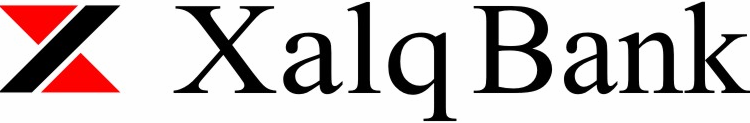 